附件4长春新区面向社会公开招聘工作人员面试须知1.报名审核通过考生按报考岗位扫描文末二维码进入对应面试通知QQ群，进群后尽快修改名字，格式为：报考岗位+姓名。2.面试前，考生需准备报名时上传的身份证件，手机或电脑下载好最新版“小鱼易连”APP（），测试好摄像头、麦克风，确保面试期间视频设备固定、不摇晃（可以使用手机，但需要固定），杜绝面试期间电话呼入等外界干扰情况中断面试；考生须确保面试期间房间内无与面试有关的一切资料（含电子资料），无可传递与面试相关的一切资料（含电子资料）的设备，除考生外无其他人；考生须确保房间内无杂音，保持头肩部和双手均呈现在面试视频画面中，且不得遮挡双耳，不得低头，不得左顾右盼；考生必须使用真实视频背景，不得使用虚拟背景，不得使用美颜设备；考生必须使用原音，不得使用变声设备；面试期间考生不得查阅资料，不得接受他人或有组织的舞弊帮助。违背上述情况视为作弊，取消面试资格。面试期间如视频中断，应及时联系工作人员。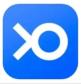 3.面试当天，考生按QQ群内通知时间在群内签到，并保持电话畅通，未按规定时间签到的考生视为自愿放弃面试，后果由考生本人负责。4.考生签到后按QQ群工作人员通知顺序进入指定会议室出示身份证核对身份、备考，考生未接到通知不得随意进入小鱼易连app的任何会议室，否则取消面试资格。5.备考结束，工作人员邀请考官组进入会议室，考生开始面试，面试时间5分钟，面试结束考生依指令挂断会议，面试结束。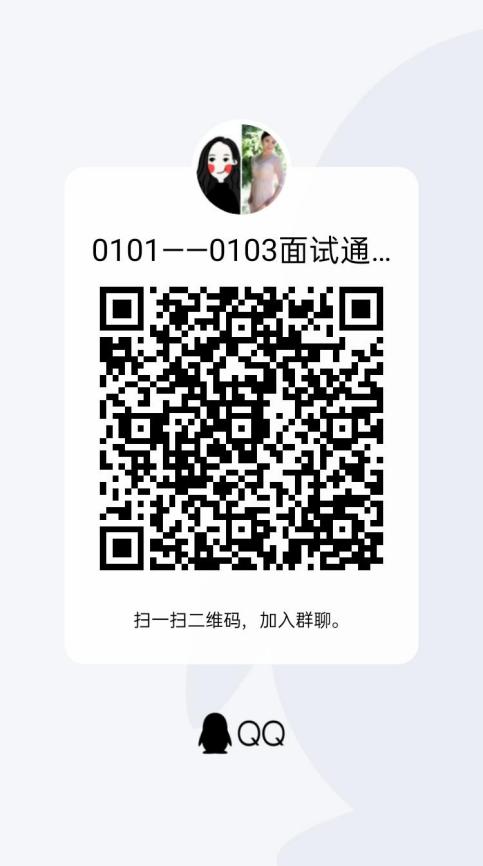 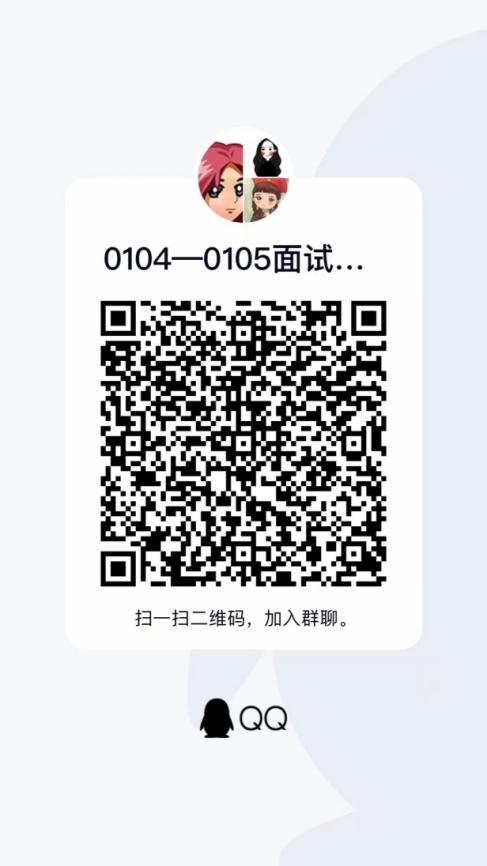 0101-0103面试通知群（群号759303648）0104-0105面试通知群（群号824981434）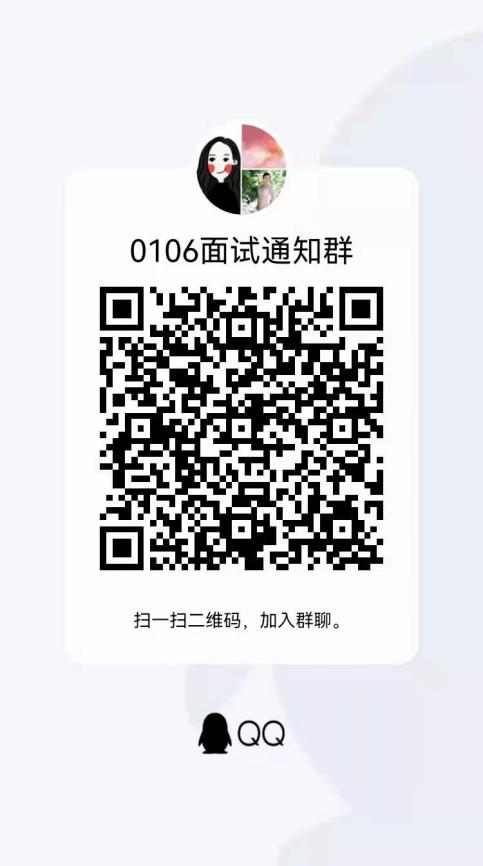 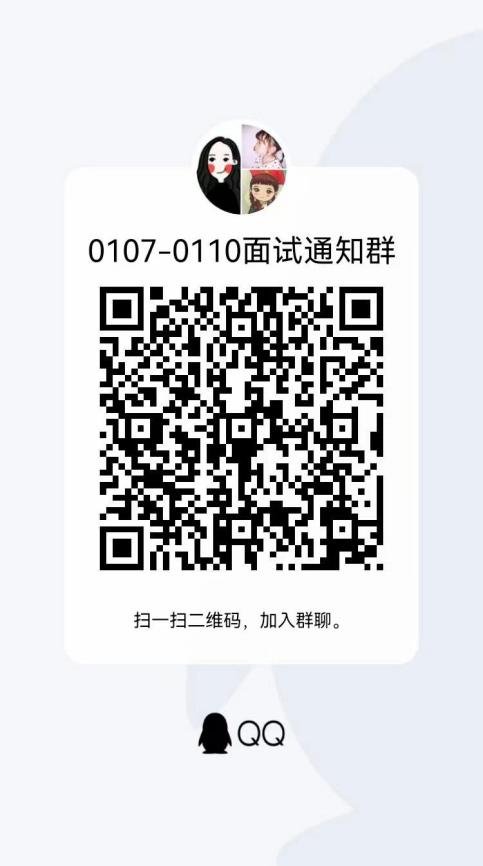 0106面试通知群（群号923191686）0107-0110面试通知群（群号940466488）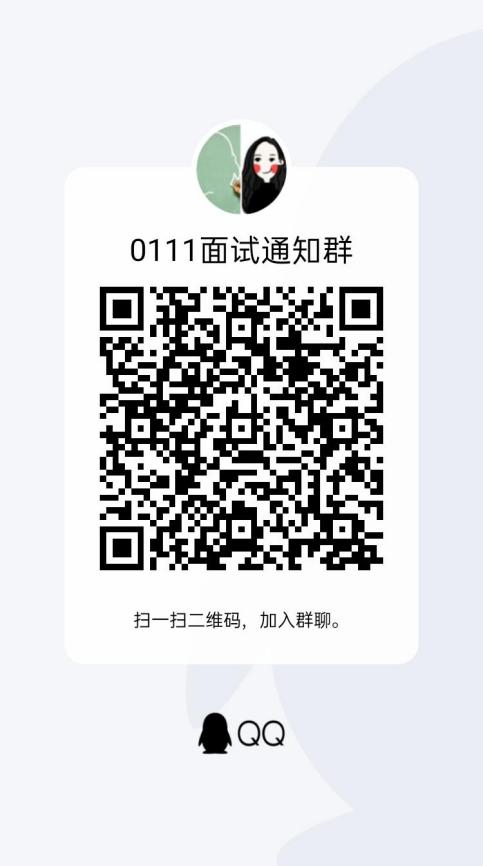 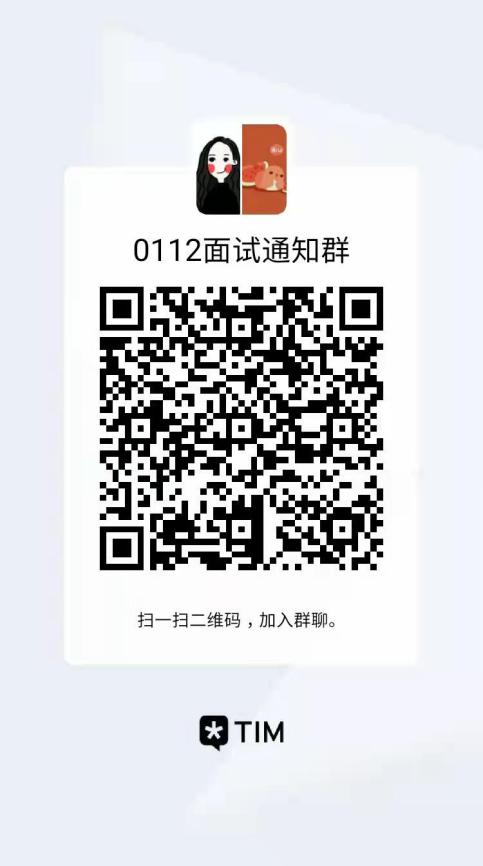 0111面试通知群（群号923134167）0112面试通知群（群号710699513）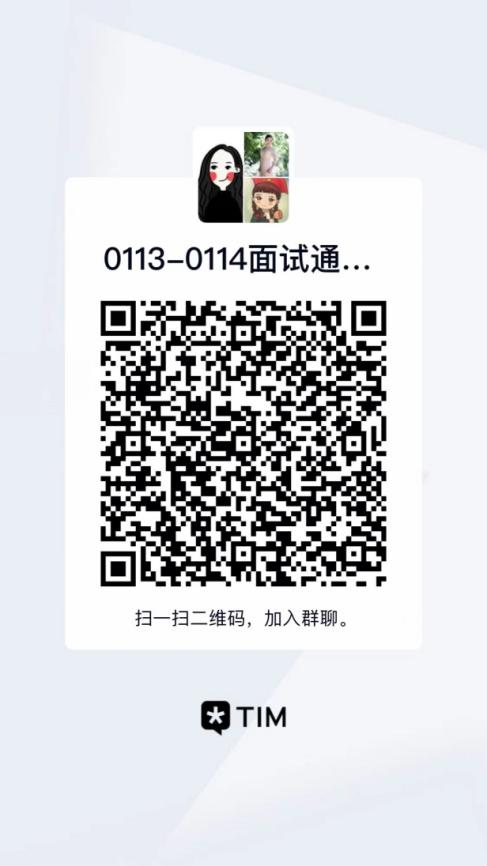 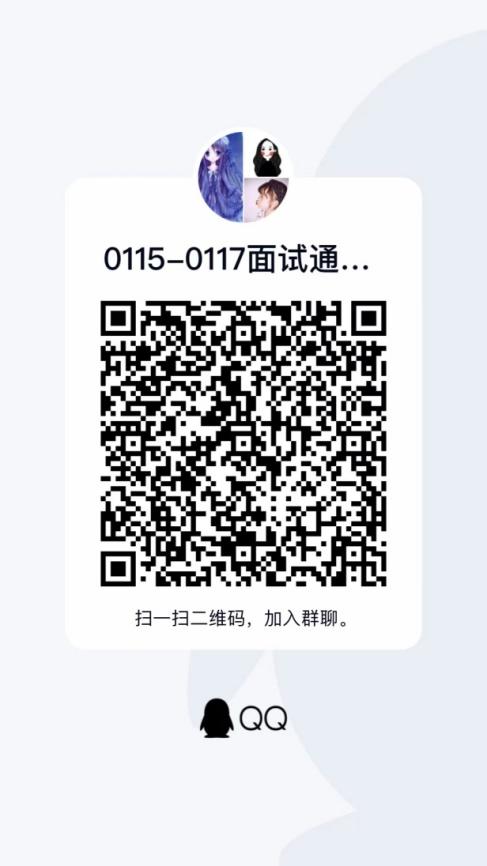 0113-0114面试通知群（群号752918237）0115-0117面试通知群（群号826970946）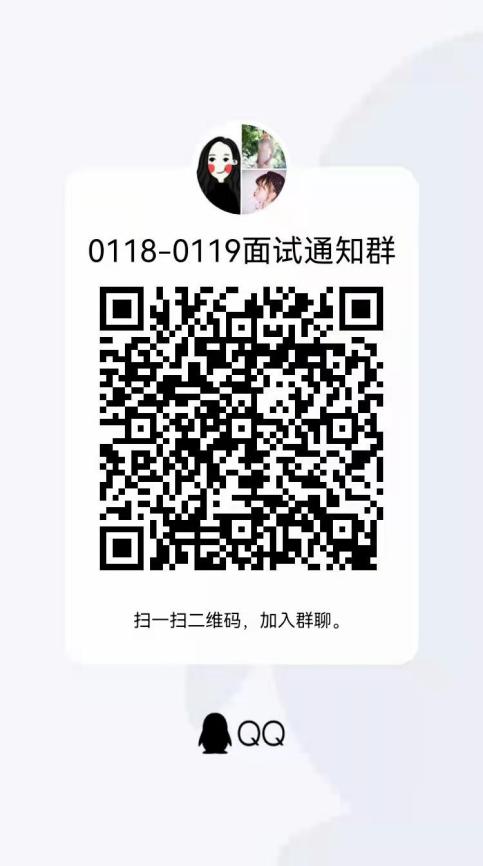 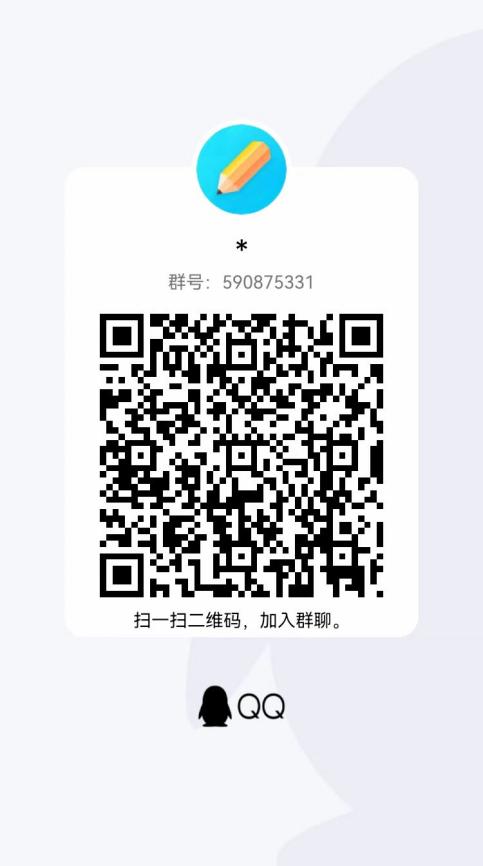 0118-0119面试通知群（群号828336134）0201-0202面试通知群（群号590875331）